 _____________________________________________________________________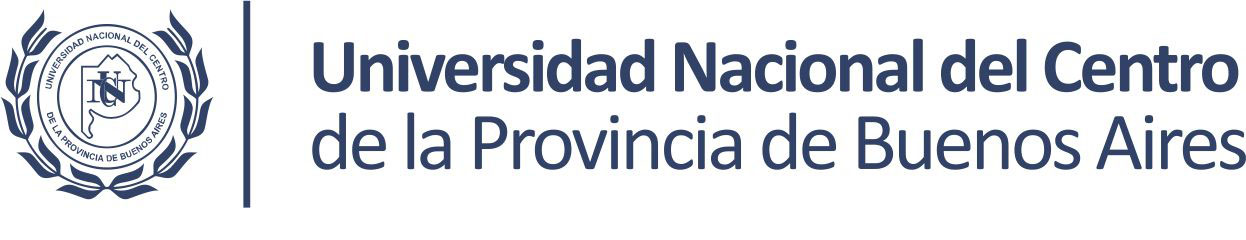 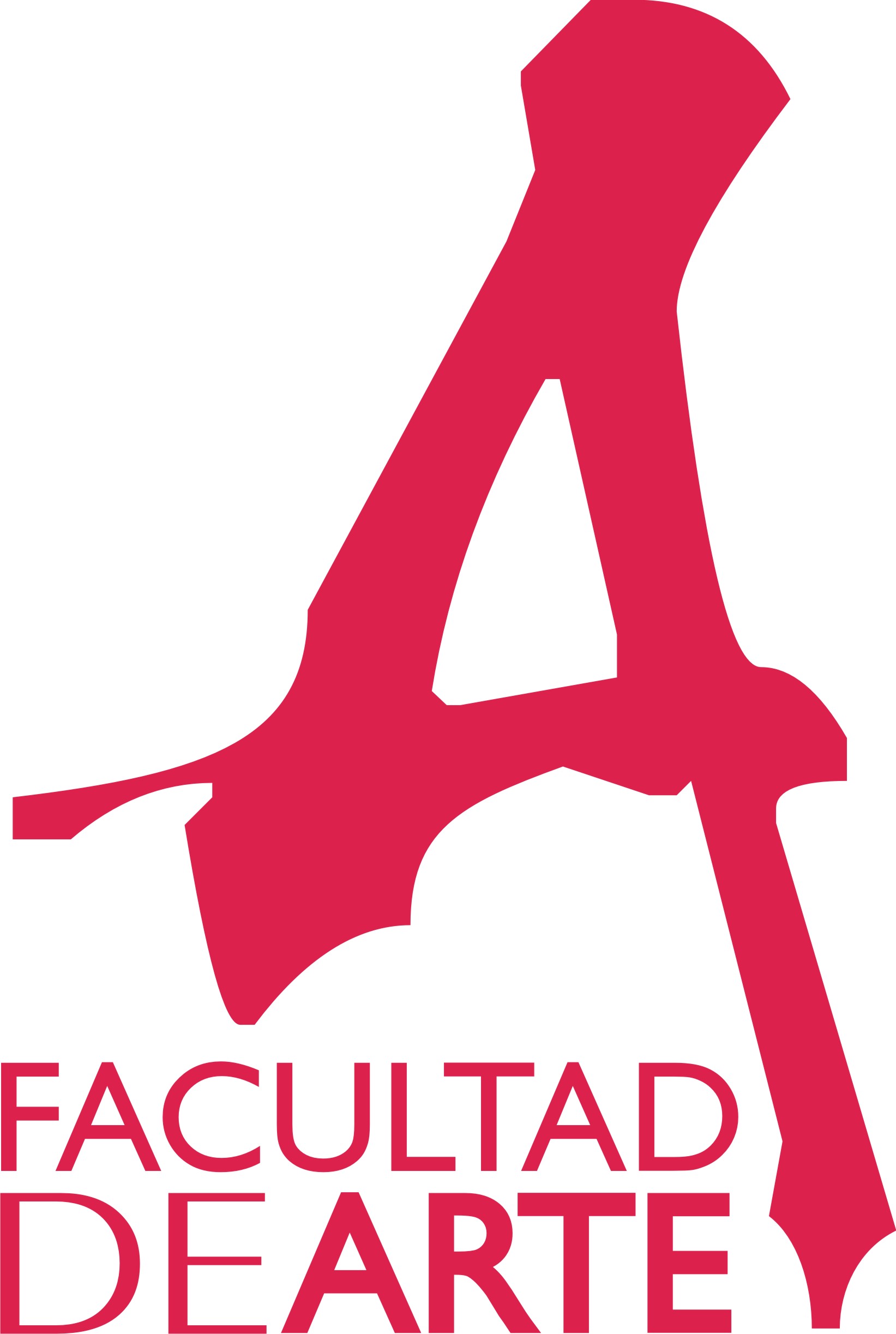 Seminario de Posgrado:Docente: FICHA DE INSCRIPCIÓN A SEMINARIO DE POSGRADOAPELLIDO:NOMBRES:TIPO Y N° DOCUMENTO:CUIL / CUIT:CONDICIÓN ANTE EL I.V.A:FECHA DE NACIMIENTO:DOMICILIO REAL:CALLE:                                NUMERO:                DPTO:CIUDAD:                              PROVINCIA:                                    COD.POST:DOMICILIO LEGAL:CALLE:                                NUMERO:                DPTO:CIUDAD:                              PROVINCIA:                                    COD.POST:PAÍS:TELEFONOS:EMAIL:ESTUDIOS DE GRADO:UNIVERSIDAD:OTROS ESTUDIOS:PROFESIÓN: